Publicado en Málaga el 14/12/2023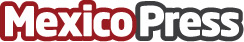 Giants y Excel se fusionan y nace GIANTX, organización que competirá en la élite mundial de los esportsLa organización española Giants Gaming y la organización británica Excel Esports se fusionan y nace GIANTX, que competirá en la élite internacional de los esports. Este nuevo club de deportes electrónicos contará con base de operaciones en Londres y Málaga, respectivas localizaciones de origen de las entidades fundadoras, y también en Berlín, sede de las principales competiciones de videojuegos de las que GIANTX formará parte a partir de 2024, y donde se encuentran sus instalaciones de alto rendimientoDatos de contacto:Ismael TouatGIANTX634 92 08 41Nota de prensa publicada en: https://www.mexicopress.com.mx/giants-y-excel-se-fusionan-y-nace-giantx Categorías: Internacional Telecomunicaciones Entretenimiento Otros deportes Gaming Actualidad Empresarial http://www.mexicopress.com.mx